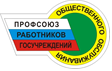 БРЯНСКАЯ ОБЛАСТНАЯ ОРГАНИЗАЦИЯ
ОБЩЕРОССИЙСКОГО ПРОФЕССОНАЛЬНОГО СОЮЗА РАБОТНИКОВ ГОСУДАРСТВЕННЫХ УЧРЕЖДЕНИЙ И ОБЩЕСТВЕННОГО ОБСЛУЖИВАНИЯ РОССИЙСКОЙ ФЕДЕРАЦИИКЛЯТВА
ПРЕДСЕДАТЕЛЯПЕРВИЧНОЙ ОРГАНИЗАЦИИ ПРОФСОЮЗА (дается при избрании на профсоюзном Собрании, Конференции)Я,	,Торжественно КЛЯНУСЬ! Соблюдать Устав Общероссийского профессионального союза работников государственных учреждений и общественного обслуживания Российской Федерации и Кодекс чести членов Профсоюза.Клянусь! Уважать и охранять права и свободы членов Профсоюза, ставить общие интересы коллектива выше своих личных.Клянусь! Стоять на защите прав членов Профсоюза, совершенствовать профсоюзную работу и передавать опыт общественной работы молодым работникам.Клянусь! Придерживаться этических и моральных правил поведения, накопленных профсоюзами веками!Клянусь! Заботиться об авторитете профсоюзной организации, сохранять и умножать профсоюзные традиции, бережно относиться к символике Профсоюза.Клянусь! Защищать, отстаивать и контролировать условия Коллективного договора организации, верно служить своему коллективу, добросовестно исполнять поставленные передо мной задачи и стремиться к достижению целей, обозначенных в Уставе Профсоюза и решениями вышестоящих органов Профсоюза.В случае невыполнения данной клятвы обязуюсь сложить свои полномочия председателя ППО